	CITY OF CHARLOTTE ZONING ORDINANCE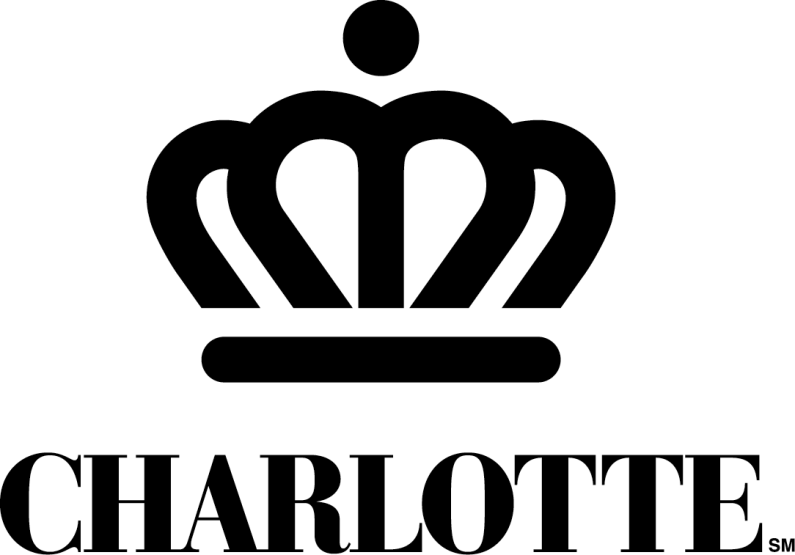 Prepared by:CHARLOTTE PLANNING, DESIGN, & DEVELOPMENT DEPARTMENT (8th Floor)Charlotte, North Carolina (704)-336-2205    www.charlotteplanning.orgJANUARY, 1992CODIFIED THROUGH  October 21, 2019	CITY OF CHARLOTTE ZONING ORDINANCE	TABLE OF CONTENTS	PAGECHAPTER 1:  PURPOSE AND APPLICABILITY1.101.	Title	1-11.102.	Authority and purpose	1-11.103.	Jurisdiction	1-21.104.	Zoning Maps	1-21.105.	Exceptions to applicability	1-21.106.	Relation to other ordinances	1-41.107.	Relation of this ordinance to any pending actions	1-41.108.	Separability	1-51.109.	Effective date	1-51.110.	Procedures for establishing a vested right	1-5CHAPTER 2:  DEFINITIONS AND RULES OF CONSTRUCTIONPart 1.  Rules of Construction2.101.	General rules of construction	2-12.102.	Interpretation of Zoning Maps	2-22.103.	Fractional requirements	2-32.104.	Additions to existing development	2-3Part 2.  Definitions2.201.	Definitions	2-4CHAPTER 3:  DECISION-MAKING AND ADMINISTRATIVE BODIESPart 1.  City Council  3.101.	Powers and duties	3-1Part 2.  Planning Commission3.201.	Powers and duties	3-23.202.	Membership; officers	3-23.203.	Meetings, hearings, and procedures	3-23.204.	Staff	3-3Part 3.  Board of Adjustment3.301.	Powers and duties	3-43.302.	Membership; officers	3-53.303.	Meetings, hearings and procedures	3-53.304.	Staff	3-5Part 4.  Historic District Commission3.401.	Powers and duties	3-63.402.	Membership; officers	3-63.403.	Meetings, hearings, and procedures	3-63.404.	Staff	3-7Part 5.  Professional Staff3.501.	Planning Department Staff; powers and duties	3-83.502.	Land Use & Environmental Services Agency	     (LUESA); powers and duties	3-93.503.	Engineering & Property Management; powers and duties	3-93.504.	Utility Department; powers and duties	3-103.505.	Parks and Recreation Department; powers and duties	3-113.506.	Department of Health; powers and duties	3-113.507.	Department of Environmental Protection; powers and duties	3-123.508.	Fire Department; powers and duties	3-123.509.	Charlotte-Mecklenburg Schools Staff; powers and duties	3-123.510.	Department of Transportation; powers and duties	3-133.511	Neighborhood Development, powers and duties	3-13Part 6.  Alternative Compliance Review Board3.601.	Establishment, powers, and duties	3-153.602.	Membership and officers	3-153.603.	Terms of office	3-163.604.	Quorum, attendance, and vacancies	3-163.605.	Meetings and procedures	3-163.606.	Staff	3-17CHAPTER 4:  DEVELOPMENT APPROVAL4.101.	General	4-14.102.	Building permit required	4-14.103.	Certificate of occupancy required	4-24.104.	Zoning review	4-24.105	Public notification process for institutional uses locating 	adjacent to, and abutting a single-family residential zoning district	4-24.106	Public notification process for certain land uses	4-3Delegated authority for development approval based upon    existing conditions	4-4CHAPTER 5:  APPEALS AND VARIANCES5.101.	Authority of City of Charlotte	5-15.102.	Initiation of an appeal or variance	5-25.103.	Filing of notice of appeal	5-25.104.	Filing of variance petition	5-35.105.	Determination of completeness	5-35.106.	Staff review	5-35.107.	Notice and hearing	5-35.108.	Standards for granting a variance	5-35.109.	Standards for granting an appeal	5-45.110.	Action by the Board of Adjustment	5-55.111.	Effect of grant of variance or reversal or modification of     administrative decision	5-55.112.	Rehearing	5-55.113.	Appeal from Board of Adjustment	5-6CHAPTER 6:  AMENDMENTSPart 1:  Provisions of General Applicability6.101.	Purpose	6-16.102.	Authority	6-16.103.	Initiation	6-16.104.	Preliminary meeting with staff	6-26.105.	Filing of petitions	6-26.106.	[RESERVED]	6-26.107.	Staff review	6-36.108.	Withdrawal and amendment of petition	6-36.109.	Notice of hearing	6-56.110.	Hearing	6-56.111.	Action by City Council	6-66.112.	Effect of denial of petition	6-76.113.	Protest petitions	6-9Part 2:  Conditional Zoning Districts6.201.	Purpose	6-116.202.	Plans and other information to accompany petition	6-126.203.	Required community meeting before public hearing	6-146.204.	Approval of conditional zoning district	6-146.205.	Conditions to approval of petition	6-156.206.	Effect of approval	6-156.207.	Alterations to approval	6-166.208.	Review of approval of a conditional zoning district 	6-196.209.	Protest petitions 	6-19CHAPTER 7:  NONCONFORMITIES7.101.	Purpose; applicability	7-17.102.	Nonconforming uses	7-17.103.	Nonconforming structures	7-27.104.	Nonconforming accessory uses and accessory structures	7-37.105.	Nonconforming vacant lots	7-4CHAPTER 8:  ENFORCEMENT8.101.	Enforcement	8-18.102.	Enforcement procedures	8-18.103.	General enforcement provisions	8-18.104.	Criminal penalties	8-28.105.	Citations	8-28.106.	Civil judicial remedies	8-38.107.	Other remedies	8-4CHAPTER 9:  GENERAL DISTRICTSPart 1:  Table of Uses and Hierarchy of Districts9.101.	Table of uses	9-19.102.	Hierarchy of districts	9-19.103.	Classification of Zoning Districts	9-2Part 2:  Single Family Districts (R-3, R-4, R-5, R-6 and R-8)9.201.	Single family districts established; purposes	9-39.202.	Uses permitted by right	9-39.203.	Uses permitted under prescribed conditions	9-39.204.	Permitted accessory uses and structures	9-89.205.	Development standards for single family districts	9-10Part 3:  Multi-Family Districts (R-8MF, R-12MF, R-17MF, R-22MF and R-43MF)9.301.	Multi-family districts established; purposes	9-249.302.	Uses permitted by right	9-249.303.	Uses permitted under prescribed conditions	9-259.304.	Permitted accessory uses and structures	9-349.305.	Development standards for multi-family districts	9-37Part 4:  Urban Residential Districts (UR-1, UR-2, UR-3 and UR-C)9.401.	Urban Residential districts; location; purposes	9-469.402.	Established	9-479.403.	Uses permitted by right	9-489.404.	Uses permitted under prescribed conditions	9-499.405.	Accessory structures	9-519.406.	Area, yard and height regulations	9-519.407.	Development standards for various uses	9-639.408.	Off-street parking and loading standards	9-68Part 5:  Institutional District (INST)9.501.	Institutional district established; purpose	9-709.502.	Uses permitted by right	9-709.503.	Uses permitted under prescribed conditions	9-719.504.	Permitted accessory uses and structures	9-769.505.	Development standards for the institutional district	9-77Part 6:  Research Districts (RE-1 and RE-2)9.601.	Research districts established; purposes	9-799.602.	Uses permitted by right	9-799.603.	Uses permitted under prescribed conditions	9-809.604.	Permitted accessory uses and structures	9-869.605.	Development standards for research districts	9-879.606	Design Standards	9-899.607	Administrative Approval	9-91Part 7:  Office Districts (O-1, O-2 and O-3)9.701.	Office districts established; purposes	9-939.702.	Uses permitted by right	9-939.703.	Uses permitted under prescribed conditions	9-959.704.	Permitted accessory uses and structures	9-1049.705.	Development standards for office districts	9-106Part 8:  Business Districts (B-1, B-2, B-D and BP)9.801.	Business districts established; purposes	9-1109.802.	Uses permitted by right	9-1119.803.	Uses permitted under prescribed conditions	9-1179.804.	Permitted accessory uses and structures	9-1269.805.	Development standards for business districts	9-128Part 8.5:  Mixed Use Development District (MUDD)Mixed Use Development district established; purpose; 	     options	9-1359.8502.	Uses permitted by right	9-1359.8503.	Uses permitted under prescribed conditions	9-1399.8504.	Accessory uses	9-1439.8505.	Area, yard and height regulations	9-1449.8506.	Urban design and development standards	9-1459.8507.	Parking and loading standards	9-1519.8508.	(Optional); purpose	9-1539.8509.	(Optional); application	9-1549.8510.	(Optional); review and approval	9-1559.8511.	(Optional); effect of approval; alterations	9-1559.8512.	(Optional); relationship to other ordinances	9-156Part 9:  Uptown Mixed Use District (UMUD)Uptown Mixed Use district established; purpose;     periodic review	9-1579.902.	Uses permitted by right	9-1589.903.	Uses permitted under prescribed conditions	9-1619.904.	Accessory uses	9-1649.905.	Area, yard and height regulations	9-1659.906.	Urban design and development standards	9-1679.907.	Parking and loading standards	9-1849.908.	(Optional); purpose	9-1879.909.	(Optional); application	9-1889.910.	(Optional); review and approval	9-1899.911.	(Optional); effect of approval; alterations	9-1899.912.	(Optional); relationship to other ordinances	9-1909.913.	Previously approved UMUD-O zoning	9-190Part 10:  Urban Industrial District (UI)9.1001.	Urban Industrial district established; location; purposes	9-1919.1002.	Uses permitted by right	9-1919.1003.	Uses permitted under prescribed conditions	9-1939.1004.	Permitted accessory uses	9-1959.1005.	Area, yard and height requirements	9-1959.1006.	Development standards	9-1969.1007.	Off-street parking	9-197Part 11:  Industrial Districts (I-1 and I-2)9.1101.	Industrial districts established; purposes	9-1999.1102.	Uses permitted by right	9-1999.1103.	Uses permitted under prescribed conditions	9-2049.1104.	Permitted accessory uses and structures	9-2199.1105.	Development standards for industrial districts	9-221Part 12:  RESERVEDCHAPTER 10:  OVERLAY DISTRICTSPart 1:  Purpose10.101.	Purpose	10-1Part 2:  Historic Districts (HD-O) 10.201.	Purpose and applicability	10-210.202.	Designation of Historic Districts	10-210.203.	Certificate of Appropriateness required	10-310.204.	Exterior features	10-410.205.	Minor works	10-410.206.	Duration of certificate of appropriateness	10-410.207.	Interior arrangement	10-510.208.	Procedure	10-510.209.	Notice	10-510.210.	Standards	10-510.211.	Ordinary maintenance	10-710.212.	Demolition or removal	10-810.213.	Appeal to Zoning Board of Adjustment	10-910.214.	Enforcement	10-910.215.	Submission of site plan and compliance with the Zoning     Ordinance and other applicable laws	10-1010.216.	Revocation of building permit	10-1010.217.	Denial or revocation of certificate of compliance and     occupancy	10-11Part 3:  Airport ZoneSubpart A: Airport Height Restriction Zones10.301.	Airport height zones established; purpose	10-1210.302.	Height restrictions	10-1510.303.	Additional use restrictions	10-1510.304 - 10.310 [RESERVED]	10-15Subpart B: Airport Noise Disclosure Overlay District10.311.	Airport noise disclosure overlay district established; purpose	10-1610.312.	Boundaries of overlay	10-1610.313.	Definitions	10-1610.314.	Building permit and certificate of occupancy notice	10-17Part 4:  Manufactured Home Overlay (MH-O)10.401.	Purpose	10-1810.402.	Procedures for district designation; additional application     content requirements	10-1810.403.	Uses permitted under prescribed conditions	10-19Part 5:  Mountain Island Lake Watershed Overlay10.501.	Purpose	10-2010.502.	General definitions	10-2010.503.	Exceptions to applicability	10-25Mountain Island Lake Watershed Overlay District    Subareas established	10-2510.505.	Uses and standards established	10-2710.506.	Development Standards for      Watershed Overlay Districts	10-3410.507.	Cluster Development	10-3510.508.	Buffer areas required	10-3510.509.	High Density Option	10-3710.510.	Appeals and Variances	10-40Part 6:  Catawba River/Lake Wylie Watershed Overlay10.601.	Purpose	10-4310.602.	General definitions	10-4310.603.	Exceptions to applicability	10-47Catawba River/Lake Wylie Watershed    Overlay District Subareas	10-4810.605.	Uses and standards established	10-4810.606.	Development Standards for the Catawba River/Lake Wylie     Watershed Overlay	10-5010.607.	Cluster Development	10-5210.608.	Buffer areas required	10-5210.609.	High Density Option	10-5410.610.	Appeals and Variances	10-57Part 7:  Lower Lake Wylie Watershed Overlay10.701.	Purpose	10-6010.702.	General definitions	10-6010.703.	Exceptions to applicability	10-6410.704	Lower Lake Wylie Watershed Overlay District      Subareas established	10-6610.705.	Uses and standards established	10-6610.706	Development standards for the Lower Lake Wylie		    Watershed Overlay	10-6810.707.	Cluster development	10-6910.708.	Buffer areas required	10-6910.709.	Mitigation	10-7110.710.	High density option	10-7210.711.	Appeals and variances	10-75Part 8:  Pedestrian Overlay District10.801.	Purpose	10-7810.802.	Applicability	10-7810.803.	Administrative Approval	10-7810.804.	Board of Adjustment	10-7910.805.	Pedestrian Overlay District (Optional); Purpose	10-79	10.806.	Pedestrian Overlay District (Optional); Application	10-8010.807.	Pedestrian Overlay District (Optional) 	Review and Approval	10-8010.808.	Pedestrian Overlay District (Optional); Effect of 	Approval; Alterations	10-8010.809.	Preliminary Review	10-80Exceptions	10-8110.811.	Uses	10-8310.812.	Development Standards	10-8410.813	Urban Design Standards	10-92Part 9:  Transit Supportive Overlay District10.901.	Purpose	10-9810.902.	Applicability	10-9810.903.	Conflicts	10-9810.904.	Rezoning to a Transit Supportive Overlay District (TS)	10-9910.905.	Uses...............................................................................................10-99	10.906.	Accessory Uses	10-10110.907.	Development Standards	10-10210.908.	Urban Design Standards	10-11710.909.	Exceptions	10-12510.910.	Administrative Approval	10-13010.911.	Board of Adjustment	10-13010.912.	Transit Supportive Overlay District (Optional)	10-13110.913.	Preliminary review	10-131CHAPTER 11:  CONDITIONAL ZONING DISTRICTSPart 1:  Purpose11.101.	Purpose	11-1Part 2:  Mixed Use Districts (MX-1, MX-2 and MX-3)11.201.	Purpose	11-111.202.	Uses permitted by right	11-211.203.	Uses permitted under prescribed conditions	11-211.204.	Permitted accessory uses and structures	11-711.205.	Development standards for MX-1, MX-2 and MX-3 districts	11-811.206.	Density limitations	11-911.207.	Common open space; density bonus	11-1011.208.	Innovative development standards	11-1111.209.	Development standards of general applicability	11-12Part 3:  Manufactured Housing District (R-MH)11.301.	Purpose	11-1311.302.	Uses permitted by right	11-1311.303.	Uses permitted under prescribed conditions	11-1311.304.	Development standards; density; common area requirements	11-1411.305.	Streets and utilities	11-1511.306.	Foundations, patios, and walkways	11-1511.307.	Development standards of general applicability	11-1611.308.	Compliance with other regulations	11-1611.309.	Replacement of existing mobile homes and manufactured     homes	11-16Part 4:  Commercial Center District (CC)11.401.	Purpose	11-1711.402.	Uses permitted by right	11-1711.403.	Uses permitted under prescribed conditions	11-1911.404.	Permitted accessory uses and structures	11-2111.405.	Development standards	11-2211.406.	Accessways	11-2511.407.	Development standards of general applicability	11-25Part 5:  Neighborhood Services District (NS)11.501.	Purpose	11-2611.502.	Applicability	11-2611.503.	Uses permitted by right	11-2611.504.	Permitted accessory uses and structures	11-2611.505.	Development standards	11-2711.506.	Parking requirements	11-2811.507.	Streetscape requirements	11-2811.508.	Development standards of general applicability	11-29Part 6:  Hazardous Waste District (HW)11.601.	Purpose	11-3111.602.	Use permitted under prescribed conditions	11-3111.603.	Additional application requirements	11-3211.604.	Development standards of general applicability	11-32Part 7:  RE-3 Research District11.701.	Purpose	11-3311.702.	Uses permitted by right	11-3311.703.	Uses permitted under prescribed conditions	11-3411.704.	Permitted accessory uses and structures	11-3511.705.	Development standards	11-3511.706.	Design Standards	11-4211.707	Administrative Approval	11-4711.708	Research 3 District (optional)	11-4811.709	Preliminary Review	11-49CHAPTER 12:  DEVELOPMENT STANDARDS OF GENERAL APPLICABILITYPart 1:  Supplemental Development Standards12.101.	Every lot must abut a street	12-112.102.	Special lot, setback, yard and building envelope requirements	12-212.103.	Requirements for lots along thoroughfares	12-512.104.	Computation of density	12-912.105.	Effect of certain street and public land dedications on    computation of density	12-912.106.	Uses and structures prohibited and allowed in     required setbacks and yards	12-1012.107.	More than one principal building per lot	12-1412.108.	Height limitations	12-1412.109.	Clear sight triangles at street intersections	12-2312.110.	Obstructions of public right-of-way	12-2512.111.	[RESERVED]	12-25Part 2:  Off-Street Parking and Loading12.201.	Purpose; parking plans	12-2612.202.	Required number of off-street parking spaces6	    and bicycle spaces	12-2612.202A.	Bicycle parking standards	12-3212.203.	Shared parking	12-3312.204.	Size of required parking spaces and aisles	12-3412.205.	Required carpool spaces for certain employment uses	12-3412.206.	Location of required parking	12-3412.207.	Parking barriers	12-3612.208.	Interior landscaping requirements	12-3712.209.	Allowable reductions and restrictions of parking	12-3712.210.	Maintenance responsibility for landscaped areas	12-3712.211.	Parking lot screening requirements	12-3712.212.	Parking deck standards	12-3812.213.	Underground parking structures	12-4512.214.	Number, size, and location of loading spaces	12-4512.215.	Restriction on use of off-street parking and loading spaces	12-4612.216.	Configuration of off-street parking and 	    loading ingress and egress	12-4712.217.	Driveways and street access	12-4712.218.	Commercial vehicle parking in residential areas	12-47Part 3:  Buffers and Screening12.301.	Purpose	12-4912.302.	Buffer requirements	12-4912.303.	Screening requirements	12-5712.304.	Alternative buffer and screening requirements	12-6012.305.	Maintenance responsibility for buffers and screening	12-6112.306.	[RESERVED] 	12-61Buffer requirements for residential uses adjoining    Class I streets with full control of access	12-61Screening requirements when a development does not propose    two tiers of buildable lots	12-62Part 4:  Accessory Uses and Structures12.401.	General requirements	12-7112.402.	Outdoor lighting	12-7112.403.	Solid waste containers compactors recycling containers, solid	    waste and recycling handling areas and service entrances	12-6512.404.	Active Adult Retirement Community	12-7312.405.	Land Clearing and Inert Debris landfills (LCID); on-site	12-7412.406.	Fences and walls in residential districts	12-7412.407.	Dwelling accessory unit	12-7512.408.	Customary home occupations	12-7612.409.	Marinas	12-7812.410.	Private kennels	12-7912.411.	Private stables	12-7912.412.	Reserved	12-8012.413.	Drive-in and drive-through service lanes / windows	12-8012.414.	Automobile, truck and trailer rental	12-8112.415.	Helistops, limited	12-8112.416.	Satellite dish farm	12-8112.417	Outdoor sales, accessory	12-8212.418	Reserved	12-8412.419	Outdoor dining	12-84Part 5:  Special Requirements for Certain Uses12.501.	Purpose	12-8612.502.	Adult care homes, adult care center, childcare centers	     childcare centers in a residence, childcare homes,	     and large childcare centers	12-8612.503.	Land Clearing and Inert Debris landfills (LCID): off-site	12-9112.504.	Public utility structures	12-9312.505.	Quarries	12-9512.506.	Religious institutions in residential districts	12-9812.507.	Sanitary landfills	12-10112.508.	Cemeteries, public and private	12-10312.509.	Public utility transmission and distribution lines	12-10412.510.	Mobile food vending services	12-10412.511.	Indoor training and shooting facilities	12-10712.512.	Riding academies and boarding stables	12-10712.513.	Bus stop shelters	12-10712.514.	Equestrian oriented subdivisions	12-10912.515.	Special requirements for facilities located on or adjacent to the	    Catawba River and its impoundments (Lake Norman,	    Lake Wylie and Mountain Island)	12-11012.516.	Open space recreational uses	12-11512.517.	Group homes	12-11512.518.	Adult establishments	12-11612.519.	Outdoors seasonal sales	12-11812.520.	Boarding houses	12-12012.521.	Bed and Breakfasts (B & B's)	12-12112.522.	Short-Term Care Facility	12-12112.523.	Beneficial fill sites	12-12212.524.	Construction and Demolition (C & D) landfills	12-12312.525.	Medical waste disposal facilities	12-12412.526.	Solid Waste Transfer Stations	12-12712.527.	Single Room Occupancy (SRO) residences	12-12912.528.	Enclosure at foundation for structures	12-13012.529.	Sidewalk connections to public streets	12-13112.530.	Day labor service agencies…	12-132	12.531	Commercial Rooming Houses	12-134	12.532	Donation drop-off facilities	12-135	12.533	Funeral Homes, with accessory embalming		    in the Institutional Zoning District	12-136	12.534	Periodic retail sales events, off-premise	12-136	12.535	Periodic retail sales events, on-premise	12-138	12.536	Accessory shelters	12-139	12.537	Emergency shelters	12-139	12.538	Homeless shelters	12-139	12.539	Outdoor fresh produce stands	12-140	12.540	Outdoor recreation	12-142	12.541	Pet Services indoor/outdoor	12-145	12.542	Crematory facilities	12-145	12-543	Bicycle sharing station	12-146	12-544	Breweries and Wineries	12-147	12-545	Tattoo establishment	12-149	12-546	Eating, Drinking, and Entertainment 		           Establishments (Type 2 only)………………………….......12-149Part 6:  Stormwater Drainage12.601.	Drainage plan approval required	12-15312.602.	Required contents of drainage plan	12-15312.603.	Standards for plan approval	12-154Part 7:  Nuisances12.701.	Noise	12-15512.702.	Fumes and odors	12-15512.703.	Vibration	12-155Part 8:  S.W.I.M. (Surface Water Improvement and Management) Stream Buffers 12.801.	Purpose	12-15612.802.	Definitions	12-15612.803.	Applicability	12-15812.804.	Buffer Standards	12-15912.805.	Incentives	12-16212.806.	Mitigation	12-16312.807.	Appeals and Variances	12-167Part 9:  Other Applicable City Code Land Development Provisions		Other applicable City Code Land Development  		Provisions	12-168CHAPTER 13:  SIGNS 13.1	Purpose...........................................................................................13-5	13.2	Applicability...................................................................................13-5	13.3	Alteration and Maintenance Activities Exempt from 		Permit.............................................................................................13-613.4	Sign Permit.....................................................................................13-613.5	Definitions......................................................................................13-7	13.6	Measurement Methodologies........................................................13-1113.7	Standards for Signs Exempt from Permit..................................... 13-12	13.8	General Sign Standards.................................................................13-19	13.9	Summary of Sign Permissions......................................................13-21	13.10	Signs Requiring Permit.................................................................13-23	13.11	Outdoor Advertising Signs.......................................................... 13-37	13.12	Special Sign Regulations..............................................................13-43	13.13	Prohibited Signs............................................................................13-48	13.14	Nonconforming Signs......................................................................13-48	13.15	Sign Enforcement............................. ..............................................13-49 CHAPTER 14:  SPECIAL USE PERMITSPart 1:  [RESERVED] Part 2:  [RESERVED] Part 3:  Cancellation by Surrender and Termination, Modification and Revocation	 of Special Use Permits14.301.	Cancellation by surrender of a special use permit	14-114.302.	Termination of a special use permit	14-214.303.	Modification of an approved special use permit	14-214.304.	Revocation	14-2CHAPTER 15 TRANSIT ORIENTED DEVELOPMENT DISTRICTS	.....  15-1	15.1 	PURPOSE AND APPLICABILITY	15-5	15.1.1		TOD General Purpose	15-5	15.1.2		Required Presubmittal Meeting	15-5	15.1.3		TOD-UC Transit Urban Center	15-6	15.1.4		TOD-NC Transit Neighborhood Center	15-7	15.1.5		TOD-CC Transit Community Center	15-8	15.1.6		TOD-TR Transit Transition	15-9		15.1.7		Applicability of Frontages.	....15-10	15.2	DIMENSIONAL STANDARDS.	15-13	15.2.1		TOD Districts Dimensional Standards	15-13	15.2.2		Development Bonus	15-17	15.3	DESIGN STANDARDS	15-21	15.3.1		Non-Residential, Mixed-Use, and Multi-Family Stacked 			  Design Standards 	15-21	15.3.2		Multi-Family Attached Unit and Single-Family Attached 			   Design Standards	15-23	15.3.3		Parking Structure Design Standards	15-24	15.4	PUBLIC REALM STANDARDS	15-27	15.4.1		Traffic Impact Study	15-27	15.4.2		Future Curb Line	15-27	15.4.3		CDOT Adjustments	15-28	15.4.4		Pedestrian Facilities and Amenity Zone Standards	15-28	15.4.5		Streetscape Standards	15-30	15.4.6		Rapid Transit Corridor Reservation	15-31	15.4.7		Bus Amenity Requirements	15-31	15.4.8		Pedestrian Connectivity	15-31	15.4.9		On-Site Open Space	15-31	15.4.10		Specific Architectural Features	15-33	15.5	OFF-STREET VEHICLE AND BICYCLE PARKING, AND 		OFF-STREET LOADING	15-35	15.5.1		Applicability to Existing Structures 	15-35	15.5.2		Required Vehicle Parking	15-35	15.5.3		Bicycle Parking	15-37	15.5.4		Required Loading Spaces	15-37	15.5.5		Parking Location and Access	15-38	15.5.6		Valet Parking Standards	15-38	15.6	LANDSCAPE AND SCREENING	15-39	15.6.1		Applicability of Charlotte Tree Ordinance	15-39	15.6.2		Site Landscape	15-39	15.6.3		Parking Lot and Loading Area Perimeter Landscape	15-39	15.6.4		Parking Lot Interior Landscape	15-40	15.6.5		Buffer Yards	15-40	15.6.6		Parking Structure Landscape Yard	15-41	15.7	[RESERVED]	15.8	USES	15-45	15.8.1		Applicability	15-45	15.8.2		General Use Regulations	15-45	15.8.3		Use Matrix	15-45	15.8.4		Prescribed Conditions	15-48	15.8.5		Principal, Accessory, and Temporary Use Definitions	15-53	15.9	ACCESSORY STRUCTURES	15-61	15-10	NONCONFORMITIES	15-65	15-10.1		Nonconforming Principal Buildings and Parking Structures	15-65	15.10.2		Nonconforming Uses	15-65	15.10.3		Nonconforming Site Landscape and Screening	15-65	15.10.4		Nonconforming Exterior Lighting	15-65	15.11	ADMINISTRATION	15-67	15.11.1		Administrative Adjustment	15-67	15.11.2		Alternative Compliance	15-68	15.12	TOD-EXCEPTION (TOD-EX) DISTRICT	15-71	15.12.1		Purpose	15-71	15.12.2		Modification of TOD District Regulations	15-71	15.12.3		Review Standards	15-71	15.12.4		Approval Standards and Required Public Benefits	15-71	15.12.5		TOD-EX Approval Process	15-72	15.13	DEFINITIONS	15-73	15.13.1		Applicability	15-73	15.13.2		Definitions	15-73CHAPTER 16 SUBJECT INDEX …………………………………………………...16-1APPENDICES:Appendix 1:  Reserved	A-1Appendix 2:  Zoning Maps Conversion Process	A-2Appendix 3:  N.C. General Statute Article 26A (Sec. 14.202.10)	    Adult Establishments	A-3Appendix 4:  Amendments (since this printing) 	A-4Appendix 5:  Watershed Buffer Guidelines for Mecklenburg County	A-5Appendix 6:  TOD District Translation	A-6